UNIVERSITAS YUDHARTA PASURUAN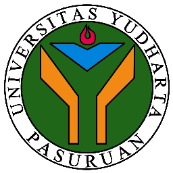 FAKULTAS AGAMA ISLAM		REKAP NILAISEMESTER GENAP - TAHUN AKADEMIK 2022/2023PROGRAM STUDI PENDIDIKAN AGAMA ISLAM (B)Nama Dosen: Dr. AHMAD MA'RUF, S.PdI, M.PdISKS: 2Matakuliah: Penelitian Tindakan KelasSemester: 6 - BNo.NamaNIMNilai AkhirKehadiran1.LAILATUL MASRUROH 202086010050A162.ZARIYATUS SHOLIKHAH202086010051A163.FAWZIYAH ROSANTI 202086010052A164.WANDA WAHYU QUR'ANA202086010053A-95.FITRIATUL ZAHRO202086010055A166.FADHILATUL ILMI202086010057B167.LAILATUL MUKARROMAH 202086010058A168.UMI ROHMAWATI202086010059A169.ROFIQOTUL KAMILIA202086010061A1610.SOFIATUL AFIFAH202086010062A1611.ALIFIA INTAN KARIMA202086010063E1612.DEWI IBTISAMA 202086010064E1613.SAFITRI EKA LESTARI 202086010065A1614.ELISA UMI FARDHA 202086010066E1615.SILVIA YUNIAR WATI202086010067E1616.MOHAMMAD RIZAL ZAM ZAM202086010068C1617.MUHAMMAD SIROJUL ABIDIN 202086010069A-1618.INTAN ULYAUN NISA 202086010070B1619.DURROTUL JAZILAH202086010072A1620.CAHYO NUR SELAMET 202086010075E1621.IDA MAULANI202086010076A1622.WIKYNURFAJAR202086010085A-1623.RIF'AT ATHOILLAH202086010087A-9Jumlah MahasiswaJumlah MahasiswaJumlah MahasiswaParaf dosen pengampuParaf dosen pengampuParaf dosen pengampuPasuruan, ____________________Dosen Pengampu,(……………………………………………..)